ДЕТСКИЙ ЛАГЕРЬ В ЯПОНИИ С ИЗУЧЕНИЕМ ЯПОНСКОГО ЯЗЫКА«ИКОМА 2020»   с 20.06.2020-04.07.2020СТОИМОСТЬ  ПРОГРАММЫ НА ОДНОГО ЧЕЛОВЕКА  1980 USD Оплата по курсу ЦБ+2.5% на день оплаты тураВ СТОИМОСТЬ ВКЛЮЧЕНО  : 3-х разовое питание, проживание в общих номерах на 12 человек , экскурсионное обслуживание по программе, обучение японскому языку по программе , мастер классы и дополнительные развлечения согласно программе, руководитель группы, медицинская страховка на 40000 USD на человека ДОПОЛНИТЕЛЬНО ОПЛАЧИВАЕТСЯ :Авиабилет по маршруту  Владивосток-Осака-ВладивостокАвиакомпанией S7 6285-6286  20.06.2020-04.07.2020Стоимость на ребенка до 12 лет  без багажа, 10 кг ручная кладь  10600 рублейСтоимость на ребенка до 12 лет  10 кг ручная кладь+ 23 кг место багажа  14800 рублейСтоимость на взрослого без багажа , 10 кг ручная кладь 12700 рублейСтоимость на взрослого 10 кг ручная кладь +23 кг место багажа 18500 руб.Стоимость ж.д проезда Хабаровск-Владивосток-Хабаровск 1500 рублей ( плацкарт ) 19.07-04.07.2020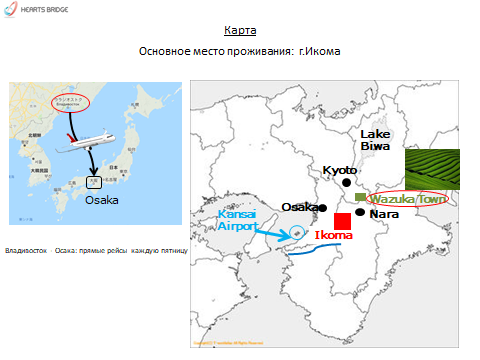 Основное Проживание：Парк ИкомасанрокуПарк Икомасанроку расположен на границе префектур Нара и Осака, до ближайшего города около 2 километра. Он окружен живописными пейзажами Национального парка Конго-Икома Кисэн. На территории парка Икомасанроку много самых разных заведений, имеется много культурных программ как для предприятий и школ, так и для обычных посетителей. 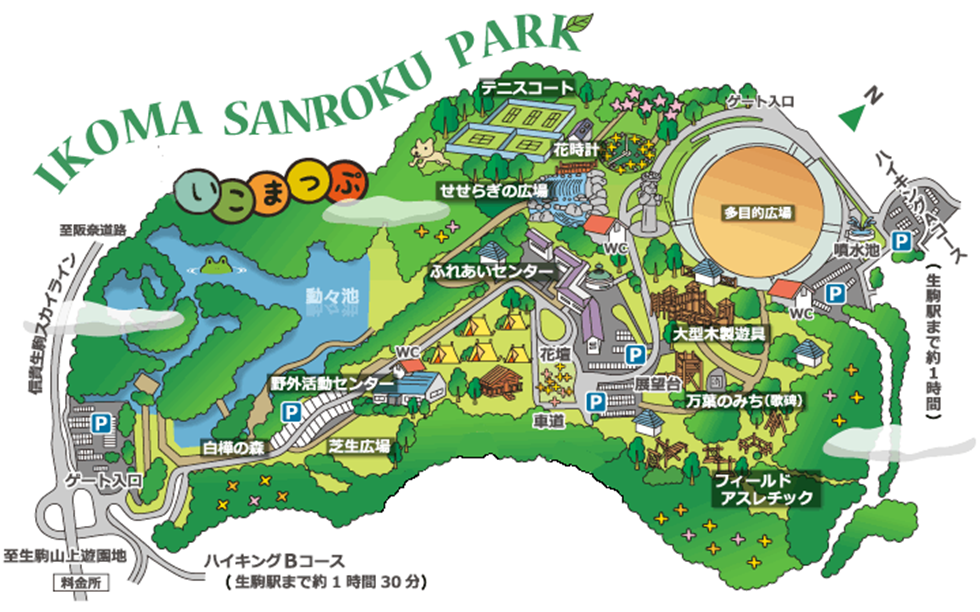 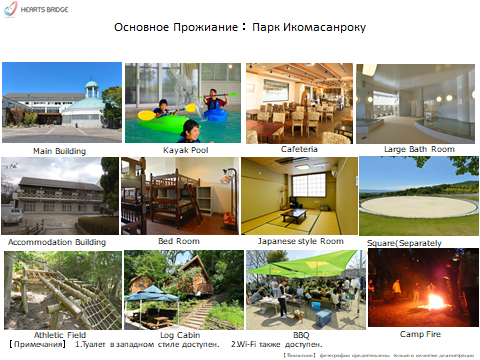 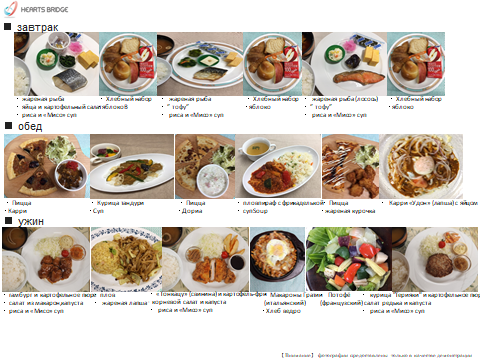 Пробуй! TRY・Попробовать различные японские культуры・Оригами, каллиграфия, айкидо, "Шакухати" 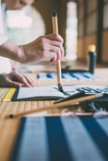 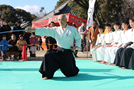 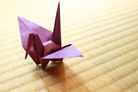 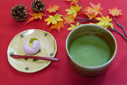 Осматривай! SEE・Нара, Осака и Киото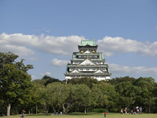 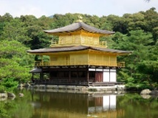 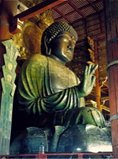 Общайся! MEET・Веселое общение с японскими детьми・Встречать с русскими, живущих в Японии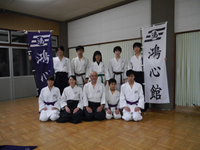 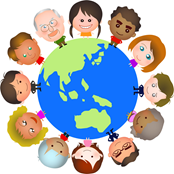 Учись! Learn・Занятия по японскому языку в первой половине дня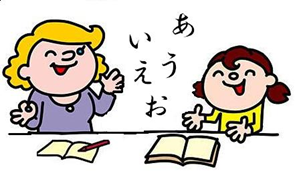 Программа лагеря Программа лагеря Программа лагеря День 1 20.06.202016.1017.3019.0020.00Прибытие в аэропорт Кансай  рейсом S76285 15.05-16.10                                        Встреча в аэропортуПереезд в Парк Икомасанроку из Кансай аэропортаПрибытие в Парк ИкомасанрокуУжин в Парке ИкомасанрокуДень 2 21.06.20207:309:3010:0011:3013:0016:0017:3018:0018:30ЗавтракПереезд на станцию Икома из ПаркаПереезд в гимназию Камотани в городе Сакаи Прибытие в гимназию Камотани, обедМастер-класс ”Айкидо”Айкидо — японское боевое искусство, разработанное Морихеем Уэсибой как синтез его исследований боевых искусств, философии и религиозных убеждений. В дополнение к физическим техникам и тренировкам, айкидо придаёт особое значение тренировкам сознания, управляемого расслабления, и развития «духа» и силы «ки».Переезд из гимназии Камотани на станцию ИкомаПереезд в Парк Икомасанроку Прибытие в Парк ИкомасанрокуУжин в Парке ИкомасанрокуДень 3 22.06.20207:309:3012:0013:3016:0018:00ЗавтракУрок японского языкаОбедМастер-класс ”Оригами”Это детская игра  в Японии. кран? шлем,?звезда? Что вы можете сделать? Возьмите его с собой  домой и покажите его папе и маме!Свободное времяУжин в Парке ИкомасанрокуДень 4 23.06.20207:309:3012:0013:3016:0018:00ЗавтракУрок японского языкаОбедМастер-класс ”Манга”Мультипликация -одна из субкультур Японии. “Sailor Moon”？”Naruto”?Давайте вместе рисуем мультфильмы весело!.Свободное времяУжин в Парке ИкомасанрокуДень 5 24.06.20207:309:3012:0013:3014:0014:3017:0017:3018:30ЗавтракУрок японского языкаОбедПереезд на станцию Икома Переезд на станцию Мориномия Осмотр  Осакского замка :Замок, символ города Осака. Этот город развивается как коммерческий город с населением около 2,7 миллиона человек вокруг замка Осака. Переезд на станцию Прибытие в Парк Икомасанроку Ужин в Парке ИкомасанрокуДень 6 25.06.20207:309:3012:0013:3014:0016:3018:00ЗавтракУрок японского языкаОбедПереезд на  станцию Икома Мастер-класс каллиграфииОриентальное искусство, которое пытается выразить красоту письма. Какого персонажа Вы хотите написать? поместите его в рамку и украсьте дом!Прибытие в Парк Икомасанроку Ужин в Парке ИкомасанрокуДень 7 26.06.20207:309:3012:0013:3014:0017:3018:30ЗавтракУрок японского языкаОбедПереезд на станцию Икома из ПаркаВстреча и общение с японскими детьмиВстреча с японскими детьми. Что вас интересует? О школе? Как играть? Будущая мечта? Может быть, вы сможете встретить своих друзей на всю жизньПрибытие в Парк Икомасанроку Ужин в Парке ИкомасанрокуДень 8 27.06.20207:309:3010:0010:3011:0016:3017:3018:30ЗавтракПереезд на станцию Икома Переезд на станцию Нара Экскурсия-город НараВы посетите древнюю столицу (8 век нашей эры) Японии – город Нара и три ее главных храма. Первый – это самое большое деревянное здание в мире - храм «Тодайдзи». Внутри храма Вашему взору откроется 15-метровая статуя большого Будды. Далее наш путь будет проложен в один из самых известных храмов в Японии - «Касуга-Тайся», построенный 1300 лет назад. Напоследок мы посетим храм Кофудзи, пятиярусная пагода которого является одним из главных символов города Нара. Все три храма являются объектами Всемирного наследия ЮНЕСКО.  ( с обедом)Переезд на станцию Икома Прибытие в Парк Икомасанроку Ужин в Парке ИкомасанрокуДень 9 28.06.20207:308:3016:3017:3018:30ЗавтракПереезд в Киото Экскурсия- город КиотоПосещение двух замечательных храмов в Киото!Прежде всего мы отправимся в храм «Чистой воды» - Киёмидзу дэра, который был основан в 8 веке. С его главной смотровой площадки открывается поразительно красивый вид на город Киото.Потом мы поедем в Кинкакудзи, или «Золотой павильон», основанный еще в 14 веке. Храм знаменит во всем мире и является лицом не только города, но и японской культуры. Ему посвящены многие картины и книги. В середине 20 века о нем написал роман крупный японский писатель – Юкио Мисима. Затем вы отправитесь в деревню Кино Тоэй. Есть набор для съемки самурайских фильмов и телевизионных драм. Может быть вы встретите настоящих самураев и ниндзя !( с обедом )Переезд в Парк Икомасанроку из Деревни Кино                                     Прибытие в Парк Икомасанроку Ужин в Парке ИкомасанрокуДень 10 29.06.20207:309:3012:0013:3014:0014:30-15:0017:0017:3018:2018:30ЗавтракУрок японского языкаОбедПереезд на станцию Икома Переезд на станцию Мотосанжо Прибытие в Мотосанжо и Мастер-класс чайной церемонииВы познакомитесь с особенностями чайной церемонии, продегустируете японский зеленый чай «маття» с традиционными японскими сладостями. Наслаждаемся матчем на "татами". Вы наверняка, кажется, стали настоящим японцем !Переезд на станцию МотосанжоПереезд на станцию Икома Прибытие в Парк Икомасанроку Ужин в Парке ИкомасанрокуДень 11 30.06.20207:309:3012:0013:3016:0018:00ЗавтракУрок японского языкаОбедКонцерт "Шакухати"Послушаем удивительные звуки японской бамбуковой флейты «Шакухати», которые будут весьма непривычны и загадочны для нашего европейского восприятия.Свободное времяУжин в Парке ИкомасанрокуДень 12 01.07.20207:309:3012:0013:3014:0014:3016:3017:3018:30ЗавтракУрок японского языкаОбедПереезд на станцию Икома Переезд на станцию Томигаока Покупки в торговом центреНайдем сувенир в японском мегамолле! Есть супермаркеты и магазин 100 иен, поэтому вы обязательно найдете что-то хорошее на память!Переезд на станцию Икома Переезд в Парк Икомасанроку Ужин в Парке ИкомасанрокуДень 13 02.07.20207:309:3012:0013:3016:0018:0019:00ЗавтракУрок японского языкаОбедЛекция русских, живущих в КансайРусский, который много лет живет в Японии, расскажет вам по-русски о реальной  жизни в  Японии. Также вы расскажите ему последние новости  из РоссииСвободное времяУжин в Парке ИкомасанрокуЛагерный костерПоследний вечер в Икоме.Пусть этот огонь останется в вашей памяти на всю жизнь. День 14 03.07.20207:308:3011:3012:3013:1514:1515:00(18:00)ЗавтракСвободное времяОбедПереезд на  станцию Икома Переезд на станцию Камо Переезд от станции Камо до песелока ВадзукаПрибытие в песелке Вадзука , Проживание в местной семье Расположенный на юге префектуры Киото поселок Вадзука является родиной зеленого чая Удзи. Здесь собирают около половины всего урожая чая из Киото, а не утратившую свою красоту за 800 лет живописные чайные поля внесены в список национальных культурных наследий .Данное место является прекрасным выбором для того, чтобы насладится вкусным чаем, едой и общением с местными жителямиУжин в каждой семьеПримерно 3～4 детей присоединятся к принимающей семье в качестве группы и проводят день вместе, готовить еду, помогать делать домашнюю работу как член семьи.Каждая принимающая семья решит, как провести весь день, поэтому давайте следовать этому правилу в качестве члена семьи. Не бойтесь спать на «татами» или входить в «домашнюю ванну»! Это, несомненно, будет хорошей памятью в вашей жизни.День 15 04.07.2020(7:30)12:0012:4515:0017:15Завтрак в каждом домеПереезд на станцию Камо Переезд в аэропорт Кансай от станции КамоПрибытие в аэропорт КансайВылет в Владивосток рейсом S76286 17.15-20.25